SubjectWorkbook OnlineArt ARTYr. 9 Remote Learning WB 1st MarchHeraldryWB 1st March Medieval Art - HeraldryLast week, we looked at 'Illuminated Lettering'.  This week let’s have a look at Heraldry.  This is a type of graphics.  Graphics is basically a type of artwork, normal artwork is usually made for decoration, to make our surroundings look nice.  Graphics is art but it' art that has a job to do.  It informs us.  It tells us things or often, like road signs, warns us of danger.  Heraldry is a type of graphics.  Task 1:  Watch the video clips attached below.Task 2:  Have a go at creating a heraldic shield or badge to represent yourself or your family.  A coat of arms.Task 3:  Have a look at the examples below to help you understand what these might look like.  You can use normal art materials or use the www.Paintz free app.  Just search for it on google and click open. You can be as creative as you like with this, but remember, that you are creating something that represents you or your family so it should have objects or symbols that are to do with you or your family.  You may want to look on Google for Heraldic symbols that represent things.  A horse for example can mean freedom and power.  I have added some blank templates to help you if you want to print one off.  https://www.youtube.com/watch?v=zexpH6GCOh8https://www.youtube.com/watch?v=osbMXZstL4o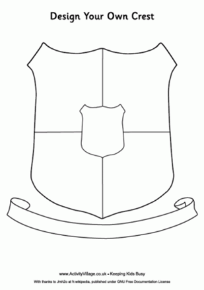 Go to Google Classroom and look at your art group, follow the task for this week.https://classroom.google.com Digital TechnologiesUsing the KS3 Computing book, read through pg. 70 - 73, making notes. Then complete the questions on pg. 74-76.  https://classroom.google.com Under the topic “W/B 1st March" there is a Golden Task Plan which will help you complete the range of tasks about your Computer Game. There will be a link to a video which will also talk you through the tasks that you need to complete.English Section 6 of the KS3 workbook. Read through pages 65-74, making notes on what you learn. ONce completed, create a leaflet or a poster that explains how to write a successful essay. https://classroom.google.com complete the lessons set on the Google Classroom. Watch the Loom videos attached to each lesson to help guide you through what to do. Geography Complete the questions on the ‘Mobile Phones in Africa’ sheet in full sentences on paper.https://classroom.google.com History Read pages 114-117 complete all task on blue work box on page 117https://classroom.google.com MathsComplete the new booklet of work that needs to be collected this weekhttps://classroom.google.com MFLIn your workbook1 Read and make notes about talking about the past p130-131.2 Complete the practice questions on p134-135.https://classroom.google.com Complete the 2 lessons under the topic week beginning 1 MarchPerforming ArtsMusicCreate a project based on a musical genre, decade, artist or band of your choice.  You could write about your favourite.DramaKS3 Drama Project, Putting on a show - Auditioning for the role..Read the Google Slides and then complete the tasks.https://classroom.google.com MusicYou are going to be creating a Pop Music Presentation for a Pop Music Project which will run for 3 weeks. Here is a video explaining the task  https://www.loom.com/share/fc6b40f95aba4d249a62b89126227943  You can then use the Pop Music Slides to create your work.  You will need to add new slides to the document. When marked and returned to you, use the same slides the week after.  DO NOT CREATE NEW SLIDES EACH WEEK.DramaYou are continuing with your putting on a show project. This week you are specifically looking at auditioning for the role..Follow the instructions on the loom video and the Golden Task Plan to add the next steps to your project.You will need to record your audition and share the link with me.PE Complete this mini circuit at home in a space. Working for 30 seconds on each activity and rest for 30 secondsShuttle runsSit upsPress upsSquatsArm circlesWalking LungesBurpeesAir puncheshttps://classroom.google.com There will be a number of tasks set in the google classroom this week. 1.Remote Learning workout2. Remote learning quizDon’t forget you could also complete the Joe Wicks workouts (Monday/Wednesday/Friday) if you wish to be more active.RERead the worksheet, Religions and the environment. Answer the questions and make sure you send a picture of your work to your teacher.https://classroom.google.com Complete the weekly tasks set on google classroom Watch the loom videos for extra help.ScienceUse the AQA GCSE 9-1 Combined Science Trilogy Revision guide. Focus this week - Cells - Typical plant and animal cellsRead and make notes from Pages 20-21Once you have done this complete the quick test questions from page 21.If you have completed the above, answer the following questions in detail using the recommended pages:(Page 20-21)What is within the nucleus of a cell?What do chromosomes contain?How many pairs of chromosomes does a human have?What happens during the cell cycle?What is mitosis?What happens before a cell divides?Outline the stages of mitosisWhat is the purpose of mitosis?What does undifferentiated mean?What is the name for an unspecialised cell?What is the name for a stem cell from a human embryo?Where are adult stem cells found?https://classroom.google.com Technology Practical: Rocky road- recipe provided.Written: Produce an organoleptic food journal for the meals you have eaten this week. Describe the taste, texture, aroma and appearance.https://classroom.google.com PHSERead through the work sheets on ‘stalking and sexual harassment’. Read through the information sheet and then complete the definition table with examples. Send a picture of your completed work to your class teacher. https://classroom.google.com 